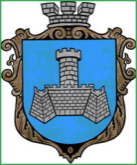 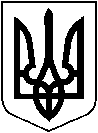 УКРАЇНАХМІЛЬНИЦЬКА МІСЬКА РАДАВІННИЦЬКОЇ   ОБЛАСТІ    ВИКОНАВЧИЙ   КОМІТЕТ                           	        РІШЕННЯ		                         від “19” грудня  2023р.                                                                                   №773Про орієнтовний план проведення консультацій із громадськістю виконавчими органами Хмільницької міської ради на 2024 рік         Розглянувши проєкт орієнтовного плану проведення консультацій                   із громадськістю виконавчими органами Хмільницької міської ради на 2024 рік, відповідно до Порядку проведення консультацій із громадськістю виконавчими органами Хмільницької міської ради (нова редакція), затвердженого рішенням виконавчого комітету міської ради від 16.10.2020р. №336, керуючись ст.ст. 52,59 Закону України “Про місцеве самоврядування в Україні”, виконком міської ради В И Р І Ш И В :	1. Затвердити орієнтовний план проведення консультацій                             з громадськістю виконавчими органами Хмільницької міської ради на      2024 рік згідно з додатком. 	2. Контроль за виконанням цього рішення покласти на заступників міського голови  питань діяльності виконавчих органів міської ради, керуючого справами виконкому міської ради згідно з розподілом обов’язків.  Міський голова 					            Микола ЮРЧИШИН ДОДАТОКдо рішення виконкому міської ради від 19 грудня  2023р. №773О Р І Є Н Т О В Н И Й  П Л А Н проведення консультацій із громадськістю виконавчими органами Хмільницької міської ради на 2024 рік Керуючий справами виконкому  міської ради 		               Сергій  МАТАШ №з/пПитанняабо проєкт нормативно-правового акта, що є предметом консультації Захід, форма консультації    Орієнтовна дата проведення консультацій Соціальні групи населення територіальної громади/заінтересовані сторони, на яких впливатиме рішення, що є предметом консультацій і які будуть їх учасниками Контактні дані структурного  підрозділу/посадової особи  міської ради,відповідального/відповідальної за  проведення консультацій  з громадськістю (телефон, електронна пошта)1.Про програми (проєкти/заходи), розроблені інститутами громадянського суспільства соціального спрямування для реалізації яких надається фінансова підтримка у 2024 році підсумкове засідання конкурсної комісіїсічень 2024 рокуХмільницька міська рада, інститути громадянського суспільства соціального спрямування управління праці та соціального захисту населення Хмільницької міської радител.: 2 26 56socprotect_hm@ukr.net2. Публічне представлення звіту про виконання бюджету Хмільницької  міської ТГ за 2023 рік засідання «круглого столу»/електронні консультації з громадськістюлютий - березень 2024 рокуХмільницька міська рада, старости старостинських округів Хмільницької міської ТГ, місцеві інститути громадянського суспільства, представники установ – розпорядники бюджетних коштів,структурні підрозділи міської ради, зацікавлена громадськістьфінансове управління Хмільницької міської ради тел.: 2 26 50hmelnik_fu@ukr.net3.Про волонтерську діяльність на території Хмільницької міської ТГконсультації/ зустрічі/засідання/доброчинні акції за участі  волонтерських спільнот щокварталу 2024 року волонтерські спільноти та групи, місцеві інститути громадянського суспільства, соціальні  та медичні заклади, заклади культури, старости старостинських округів Хмільницької міської ТГ відділ інформаційної діяльності та комунікацій із громадськістю міської радител. 2 23 18vnpol_miskrada@ukr.netорганізаційний відділ міської радител.: 2 27 48org_hm@ukr.netвідділ культури і туризму Хмільницької міської радиnadkernichnay@ukr.net4.Сучасна освіта: нові контексти, нові рішеннядіалогові зустрічі/консультації/колегія працівників освіти щокварталу 2024 рокуХмільницька міська рада, педагогічні колективи закладів освіти, позашкільної освіти, батьки, здобувачі освітиуправління освіти, молоді та спорту Хмільницькоїміської радител.: 2 20 96khmosvita@hmilnyk-osvita.gov.ua5.Про представлення бюджету Хмільницької  міської територіальної громади на 2025 рікзасідання  робочої групи/електронні консультації з громадськістюлистопад-грудень 2024 року Хмільницька міська рада та її виконавчий комітет, старости старостинських округів Хмільницької міської ТГ, місцеві інститути громадянського суспільства, представники установ – розпорядники бюджетних коштів,структурні підрозділи міської ради, зацікавлена громадськість  фінансове управління Хмільницькоїміської ради тел.: 2 26 50hmelnik_fu@ukr.net6. Звіт міського голови перед територіальною громадоювідкрита зустріч/електронні консультації з громадськістюгрудень2024  рокуХмільницька міська рада, жителі міської територіальної громадиорганізаційний відділ міської радител.: 2 27 48org_hm@ukr.netвідділ інформаційної діяльності та комунікацій із громадськістю міської радител.: 2 23 18vnpol_miskrada@ukr.net7.Про затвердження нормативних документів з питань оренди комунального майназасідання «круглого столу»/електронні консультації з громадськістю4 квартал 2024 рокуХмільницька міська рада, суб’єкти господарювання (юридичні та фізичні особи), жителі міської територіальної громади,  старости старостинських округів Хмільницької міської ТГ, місцеві інститути громадянського суспільства, комунальні підприємства громадиуправління житлово-комунального господарства та комунальної власності Хмільницької  міської ради тел.: 2 02 78hmilnuk.ugkgtakv@ukr.net 8.Про затвердження Положення про дрібнороздрібну торгівлю та проведення ярмарків на території Хмільницької міської територіальної громадизасідання «круглого столу»/електронні консультації з громадськістю4 квартал 2024 рокуХмільницька міська рада, суб’єкти господарювання,власники закладів торгівлі (юридичні та фізичні особи-підприємці), жителі міської територіальної громади,  старости старостинських округів Хмільницької міської ТГ, місцеві інститути громадянського суспільствауправління агроекономічного розвитку та євроінтеграції Хмільницької  міської ради тел.: 2 26 76 , 2 21 75 economik_hm@ukr.net    9.Про перейменування об’єктів топоніміки в населених пунктах Хмільницької міської ТГзасідання робочої групи, засідання топонімічної комісії, електронні консультації з громадськістю2024 рікХмільницька міська рада, суб’єкти господарювання (фізичні та юридичні особи),  місцеві інститути громадянського суспільства, жителі населених пунктів Хмільницької міської ТГуправління містобудування та архітектури міської ради  тел.: 2 70 12olijnuk_oa@ukr.netвідділ інформаційної діяльності та комунікацій із громадськістю міської радител. 2 23 18vnpol_miskrada@ukr.net10.Про містобудівну документацію міста Хмільник та населених пунктів Хмільницької міської територіальної громадизустріч із громадськістю/електронні консультації з громадськістю2024 рікХмільницька міська рада, суб’єкти господарювання (фізичні та юридичні особи),  місцеві інститути громадянського суспільства, жителі громади   управління містобудування та архітектури міської ради  тел.: 2 70 12olijnuk_oa@ukr.net11.Вивчення громадської думкиекспрес-аналіз, коментарі, відгуки, інтерв’ю, опитування2024 рікжителі Хмільницької міської ТГ, місцевіінститути громадянського суспільствавідділ інформаційної діяльності та комунікацій із громадськістю міської радител.: 2 23 18vnpol_miskrada@ukr.net12.Про заходи з відзначення в місті державних свят, пам’ятних і знаменних дат територіального  рівня та проведення заходів за участі громадськостізасідання оргкомітетів, зустріч із представниками громадських організацій/ електронні консультації з громадськістю2024 рікХмільницька міська рада та її виконавчий комітет, місцеві інститути громадянського суспільства, старостинські округи, актив громади відділ культури і туризму Хмільницької міської радиnadkernichnay@ukr.netвідділ інформаційної діяльності та комунікацій із громадськістю міської радител.: 2 23 18vnpol_miskrada@ukr.netорганізаційний відділ міської радител.: 2 27 48org_hm@ukr.netзагальний відділ міської ради  тел.: 2 44 40miskrada_hm@ukr.net13. Моніторинг діяльності органу місцевого самоврядуванняЕлектронні консультації з громадськістю/опитування 2024 рікжителі Хмільницької міської територіальної громади, місцеві ІГСвідділ інформаційної діяльності та комунікацій із громадськістю міської радител.: 2 23 18vnpol_miskrada@ukr.net14.Реалізація державної та місцевої соціальної політики щодо соціального захисту і підтримки захисників України та їхніх сімей, а також ВПОзасідання комісій та робочих груп, зустрічі з громадськістю та за участі ВПО2024 рікмісцеві інститути громадянського суспільства соціального спрямування, захисники України та члени їхніх родин, ВПО, волонтерські та молодіжні організаціїуправління праці та соціального захисту населення Хмільницької міської радител.: 2 26 56socprotect_hm@ukr.net15. Про стан військового обліку у громаді та завдання на 2025 рікзасідання міжвідомчої комісії/ робочої групи2024 рікХмільницька міська рада, старости старостинських округів громади, Хмільницький районний територіальний центр комплектування та соціальної підтримки, підприємства, установи та організаціївідділ цивільного захисту, оборонної роботи та взаємодії з правоохоронними органами міської радител.: 2 22 86miskrada_hm@ukr.net